Module 1 Part 6: Choose Your Own AdventureThis section corresponds with middle school classroom materials Module 1 Activity 1.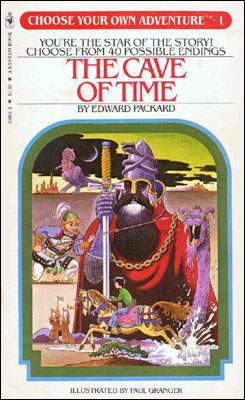 